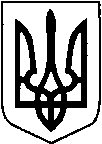 КИЇВСЬКА ОБЛАСТЬТЕТІЇВСЬКА МІСЬКА РАДАVІІІ СКЛИКАННЯ ДВАДЦЯТЬ П'ЯТА     СЕСІЯтретє пленарне засідання      Р І Ш Е Н Н Я  27 лютого 2024 року                                                              № 1174 -25 –VIIІПро укладання попереднього договору орендина користування земельною ділянкоюпо Тетіївській міській раді (господарські будівлі)в с. Росішки            Керуючись Земельним кодексом та Законом України „Про місцеве самоврядування в Україні”, Законом України „Про оренду землі”, ст.288 Податкового кодексу України та в інтересах Тетіївської територіальної громади, Тетіївська міська радаВИРІШИЛА : 1.Укласти попередній договір оренди з суб”єктом підприємницької діяльності,  що використовує землі комунальної власності Тетіївської міської ради в с. Росішки  до реєстрації договорів згідно чинного законодавства- з ТОВ «Агрофірма «Росішки»  на земельну ділянку площею 18,6 га  під землі сільськогосподарського призначення, для ведення товарного сільськогосподарського виробництва (господарські будівлі та двори).   Нормативна грошова оцінка земельної ділянки становить 518643 грн 90 коп, встановити плату в сумі 20745 грн 76 коп. в рік (4 % від грошової оцінки), розрахунок проводити помісячно в сумі 1728,82 грн. в місяць. Термін дії договору з 01.01.2024 р. по 31.12.2024 року.2.Розмір відшкодування визначений у відповідності до грошової оцінки земель населених пунктів об’єднаної територіальної громади та затверджених відсотків для встановлення орендної плати.        3.Покласти контроль по сплаті орендної плати на фінансове управління Тетіївської міської ради.4.Контроль за виконанням даного рішення покласти на постійну депутатську  комісію з питань регулювання земельних відносин, архітектури, будівництва та охорони навколишнього середовища  (голова комісії - Крамар О.А.)  та на першого заступника міського голови Кизимишина В.Й..    Міський голова                                                          Богдан БАЛАГУРА